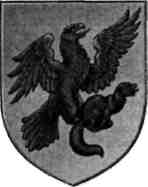 ОКРУЖНАЯ АДМИНИСТРАЦИЯГОРОДА ЯКУТСКАДЬОКУУСКАЙКУОРАТУОКУРУГУН ДЬАЬАЛТАТАМУНИЦИПАЛЬНОЕ  БЮДЖЕТНОЕ УЧРЕЖДЕНИЕ ДОПОЛНИТЕЛЬНОГО ОБРАЗОВАНИЯ ДЕТСКО-ЮНОШЕСКАЯ СПОРТИВНАЯ ШКОЛА №1677000, г. Якутск, ул. Дзержинского 5, тел/факс. (4112)34-14-62, тел. (4112)42-01-05, e-mail: dush1ykt@mail.ruот               2016 г.                                                                                                         г.ЯкутскПРИКАЗ№____«О создании постоянной комиссиипо проведению инвентаризации »ПРИКАЗЫВАЮ:1.  Создать постоянно действующую комиссию по проведению инвентаризации.2.  Утвердить состав комиссии:Председатель комиссии – Черов В.Г., директорЧлены комиссии: - Николаев П.П., заместитель директора по АХЧ - Бурцева Л.А., главный бухгалтер - Нифонтова И.А., медсестра - Пестрякова Н.С.,  специалист по закупкам -Дыдырысова Е.В., бухгалтер - Сыромятников Д.Д., специалист по охране труда.Директор                                                               В.Г.ЧеровС приказом ознакомлен:_______________________ «___»________________2016 г.С приказом ознакомлен:_______________________ «___»________________2016 г.С приказом ознакомлен:_______________________ «___»________________2016 г.С приказом ознакомлен:_______________________ «___»________________2016 г.С приказом ознакомлен:_______________________ «___»________________2016 г.С приказом ознакомлен:_______________________ «___»________________2016 г.